TABELA DE EXECUÇÃO DE HORAS EXTRAS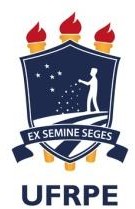 Processo adm. Nº 	Confirmo a realização das horas extras listadas nessa tabela,		Obs.: Máximo de 2 horas por diaAssinar e carimbar	não pode conter rasuras